В соответствии с Указом Президента Российской Федерации от 8 марта 2015 года № 120 «О некоторых вопросах противодействия коррупции» п о с т а н о в л я ю:1. Внести изменение в постановление администрации Переправненского сельского поселения от 18 сентября 2014 года №93 «О комиссиях по соблюдению требований к служебному поведению муниципальных служащих администрации  Переправненского сельского поселения Мостовского района  и урегулированию конфликта интересов» изложив   приложение  №2 «Положение по организации работы комиссий по соблюдению требований к служебному поведению муниципальных служащих администрации   и урегулированию конфликта интересов» в новой редакции согласно приложению к настоящему постановлению.  2. Общему отделу администрации Переправненского сельского поселения (Кривомазова):1)обнародовать настоящее постановление установленным порядком;2)организовать размещение настоящего постановления на официальном сайте Переправненского сельского поселения   в сети Интернет. 3.Контроль за выполнением настоящего постановления оставляю за собой.4.Постановление вступает в силу со дня его обнародования.Глава Переправненскогосельского поселения				                                        А.Е.КошмелюкПроект подготовлен и внесен:Заместитель главы администрации                                                   Т.В.Мухина                                                                         ПРИЛОЖЕНИЕ к постановлению администрации                                                                    Переправненского сельского                                                                       поселения Мостовского районаот _____________ №_____«ПРИЛОЖЕНИЕ № 2УТВЕРЖДЕНО постановлением администрацииПереправненского сельского поселенияМостовского районаот 18.09.2014 г. №93Положение по организации работы комиссий по соблюдению требований к служебному поведению муниципальных служащих администрации Переправненского сельского поселения Мостовского района  и урегулированию конфликта интересов  Настоящим Положением определяется порядок организации работы комиссий по соблюдению требований к служебному поведению муниципальных служащих администрации Переправненского сельского поселения Мостовского района и урегулированию конфликта интересов (далее - комиссия), образуемых в администрации Переправненского сельского поселения Мостовского района, в соответствии с Федеральным законом от 25 декабря 2008 года          N 273-ФЗ «О противодействии коррупции», постановления главы администрации (губернатора) Краснодарского края от 20 сентября 2010 года № 804 «О комиссиях исполнительных органов государственной власти Краснодарского края по соблюдению требований к служебному поведению государственных гражданских служащих Краснодарского края и урегулированию конфликта интересов».1.Правовая основа работы комиссий1.1.Правовую основу работы комиссий составляют:-Конвенция ООН против коррупции (ратифицирована Федеральным законом от 8 марта 2006 года № 40-ФЗ);-Федеральный закон от 25 декабря 2008 года № 273-ФЗ «О противодействии коррупции» (далее – Федеральный закон «О противодействии коррупции»);-Федеральный закон от 27 июля 2004 года № 79-ФЗ «О государственной гражданской службе Российской Федерации» (далее – Федеральный закон «О государственной гражданской службе Российской Федерации»);-Указ Президента Российской Федерации от 1 июля 2010 года № 821 «О комиссиях по соблюдению требований к служебному поведению федеральных государственных служащих и урегулированию конфликта интересов»;-Закон Краснодарского края от 31 мая 2005 года  № 870-КЗ «О государственной гражданской службе Краснодарского края»;-постановление Законодательного Собрания Краснодарского края от 15 июля 2009 года № 1505-П «Об утверждении Положения о порядке представления гражданами Российской Федерации, претендующими на замещение должностей государственной гражданской службы Краснодарского края, и государственными гражданскими служащими Краснодарского края сведений о доходах, об имуществе и обязательствах имущественного характера» (далее – постановление № 1505-П);-постановление Законодательного Собрания Краснодарского края от 21 апреля 2010 года  № 1919-П «О проверке достоверности и полноты сведений о доходах, об имуществе и обязательствах имущественного характера, представляемых гражданами, претендующими на замещение должностей государственной гражданской службы Краснодарского края, государственными гражданскими служащими Краснодарского края, сведений, представляемых гражданами, претендующими на замещение указанных должностей, в соответствии с нормативными правовыми актами Российской Федерации, а также о проверке соблюдения государственными гражданскими служащими Краснодарского края ограничений и запретов, требований о предотвращении или урегулировании конфликта интересов, исполнения ими обязанностей и соблюдения требований к служебному поведению» (далее – постановление № 1919-П);-постановление главы администрации (губернатора) Краснодарского края от 20 сентября 2010 года № 804 «О комиссиях исполнительных органов государственной власти Краснодарского края по соблюдению требований к служебному поведению государственных гражданских служащих Краснодарского края и урегулированию конфликта интересов» (далее – постановление № 804).2.Полномочия комиссий2.1.Основной задачей комиссий является содействие:-в обеспечении соблюдения муниципальными служащими ограничений и запретов, требований о предотвращении или урегулировании конфликта интересов, а также в обеспечении исполнения ими обязанностей, установленных Федеральным законом «О противодействии коррупции», другими федеральными законами (далее - требования к служебному поведению и (или) требования об урегулировании конфликта интересов);-в осуществлении в администрации Переправненского сельского поселения Мостовского района мер по предупреждению коррупции.2.2.Основные ограничения и запреты для муниципальных служащих, обязанности муниципальных служащих установлены:-Федеральным законом «О противодействии коррупции»;-Федеральным законом «О муниципальной службе в Российской Федерации».2.3.Одной из обязанностей муниципальных служащих является обязанность соблюдать требования к служебному поведению, установленные Федеральным законом «О муниципальной службе в Российской Федерации» (пункт 10 части 1 статьи 12). 2.4.Обязанности муниципальных служащих установлены и другими федеральными законами, в том числе непосредственно и не регламентирующими прохождение муниципальной службы.Например, Федеральным законом от 2 мая 2006 года № 59-ФЗ «О порядке рассмотрения обращений граждан Российской Федерации» устанавливает обязанности муниципальных служащих при рассмотрении обращений граждан. Федеральным законом от 9 февраля 2009 года № 8-ФЗ «Об обеспечении доступа к информации о деятельности государственных органов и органов местного самоуправления» установлены обязанности муниципальных служащих, связанные с обеспечением реализации права граждан на доступ к информации.2.5.Требования о предотвращении и урегулировании конфликта интересов на муниципальной службе установлены Федеральным законом «О противодействии коррупции», Федеральным законом «О муниципальной службе в Российской Федерации», другими законодательными актами.Памятка о мерах по предупреждению за получением и дачей взятки муниципального служащего администрации Переправненского сельского поселения Мостовского района о мерах по предотвращению и урегулированию конфликта интересов на муниципальной службе разработана распоряжением администрации Переправненского сельского поселения Мостовского района от 8 октября 2013 года     № 18-р и применяется в администрации Переправненского сельского поселения Мостовского района.В соответствии со статьей 11 Федерального закона «О противодействии коррупции» муниципальный служащий обязан принимать меры по недопущению любой возможности возникновения конфликта интересов, а также обязан в письменной форме уведомить своего непосредственного начальника о возникшем конфликте интересов или о возможности его возникновения, как только ему станет об этом известно.2.6.К ситуациям, связанным с возникновением или возможностью возникновения конфликта интересов на муниципальной службе, могут быть отнесены, например:-участие муниципального служащего, его родственников или лиц, с которыми он поддерживает отношения, основанные на нравственных (фактические брачные, интимные, дружеские и иные отношения) или имущественных обязательствах (далее - родственники и иные лица), в деятельности коммерческой организации или осуществление родственниками и иными лицами предпринимательской деятельности, если отдельные функции государственного (муниципального) управления данной организацией либо в соответствующей сфере деятельности входят в должностные обязанности муниципального служащего;-участие муниципального служащего в работе комиссии по размещению муниципального заказа или в организации размещения заказов на поставку товаров, выполнение работ и оказание услуг для муниципальных нужд, либо его возможность иным образом, в том числе косвенно, влиять на определение победителя конкурса, в случае, если муниципальный служащий, родственники и иные лица связаны с лицом, участвующим в конкурсе (например, состоят в трудовых, подрядных отношениях, либо отношениях по оказанию услуг, имеют обязательства имущественного характера);-осуществление муниципальным служащим контрольных и надзорных полномочий в отношении родственников и иных лиц либо граждан и организаций, с которыми связаны муниципальный служащий, родственники и иные лица (например, состоят в трудовых, подрядных отношениях, либо отношениях по оказанию услуг, имеют обязательства имущественного характера);-подготовка и принятие (участие в подготовке и принятии) решений о распределении бюджетных ассигнований, субсидий, межбюджетных трансфертов, а также распределение ограниченного ресурса (квоты, частоты, участки недр и др.) в отношении родственников и иных лиц либо в отношении граждан и организаций, с которыми связаны муниципальный служащий, родственники и иные лица (например, состоят в трудовых, подрядных отношениях, либо отношениях по оказанию услуг, имеют обязательства имущественного характера);-предоставление (участие в предоставлении) муниципальных услуг родственникам и иным лицам либо гражданам и организациям, с которыми связаны муниципальный служащий, родственники и иные лица (например, состоят в трудовых, подрядных отношениях, либо отношениях по оказанию услуг, имеют обязательства имущественного характера).2.7.Основные меры по противодействию коррупции, к содействию в осуществлении которых целесообразно привлечение комиссий, сформулированы в Федеральном законе «О противодействии коррупции» (статьи 6-7) .Возможно привлечение комиссий к подготовке, рассмотрению и исполнению планов по противодействию коррупции, разрабатываемых в государственных органах в соответствии с Законом Краснодарского края от 23 июля 2009 года № 1798-КЗ «О противодействии коррупции в Краснодарском крае».Комиссии могут быть задействованы также в реализации мер по организации исполнения в государственных органах Указа Президента Российской Федерации от 21 июля 2010 года № 925 «О мерах по реализации отдельных положений Федерального закона «О противодействии коррупции», постановлений № 1505-П и № 1919-П.2.8.Комиссия является общественным органом, призванными быть, с одной стороны, проводником в администрации Переправненского сельского поселения Мостовского района по противодействию коррупции, и способствовать формированию атмосферы неприятия коррупционного поведения. На комиссии фактически   возлагаются функции консультативного и совещательного органа по выработке для главы Переправненского сельского поселения Мостовского района управленческих решений в сфере противодействия коррупции с учетом мнения коллектива.3.Порядок образования комиссий3.1.В соответствии с пунктом 2.1 Порядка образования комиссий, комиссия образуется постановлением администрации Переправненского сельского поселения Мостовского района, которым утверждаются состав комиссии и порядок ее работы.3.2.Персональный состав комиссии определяется постановлением администрации Переправненского сельского поселения Мостовского районаС учетом позиции, изложенной в постановлении Президиума Верховного Суда Российской Федерации от 21 июля 2010 года № 11ПВ10, при утверждении персонального состава комиссии указываются персональные данные всех членов комиссии.3.3.Комиссия в своей деятельности руководствуется Конституцией Российской Федерации, федеральными конституционными законами, федеральными законами, актами Президента Российской Федерации и Правительства Российской Федерации, настоящим Положением, а также актами федеральных органов исполнительной власти, иных государственных органов (далее - государственные органы, государственный орган).3.4.Основной задачей комиссий является:а)обеспечение соблюдения муниципальными служащими администрации Переправненского сельского поселения Мостовского района (далее - муниципальные служащие) ограничений и запретов, требований о предотвращении или урегулировании конфликта интересов, а также в обеспечении исполнения ими обязанностей, установленных Федеральным законом от 25 декабря 2008 года N 273-ФЗ "О противодействии коррупции", другими федеральными законами (далее - требования к служебному поведению и требования об урегулировании конфликта интересов);б)осуществление в муниципальном образовании Переправненское сельское поселение Мостовский район мер по предупреждению коррупции.3.5.Комиссии рассматривают вопросы, связанные с соблюдением требований к служебному поведению и требований об урегулировании конфликта интересов, в отношении муниципальных служащих, замещающих должности муниципальной службы (далее - должности муниципальной службы) в администрации Переправненского сельского поселения Мостовского района. 3.6.В состав комиссий входят председатель комиссии, назначаемый главой администрации Переправненского сельского поселения из числа членов комиссии, секретарь и члены комиссии. Все члены комиссии при принятии решений обладают равными правами. В отсутствие председателя комиссий его обязанности исполняет член комиссии:а) начальник отдела кадров муниципального образования Мостовский район, технический работник администрации Переправненского сельского поселения, депутат Переправненского сельского поселения;б)представитель (представители) научных организаций и образовательных учреждений среднего, высшего и дополнительного профессионального образования, деятельность которых связана с муниципальной службой.3.7.Глава Переправненского сельского поселения может принять решение о включении в состав комиссий:а)представителя депутатов Совета Переправненского сельского поселения;б)представителя общественной организации ветеранов, созданной в муниципальном образовании;в)представителя профсоюзного комитета администрации Переправненского сельского поселения (структурных подразделений администрации).  3.8.Число членов комиссий, не замещающих должности муниципальной службы в администрации Переправненского сельского поселения, должно составлять не менее одной четверти от общего числа членов комиссии.3.9.Состав комиссий формируется таким образом, чтобы исключить возможность возникновения конфликта интересов, который мог бы повлиять на принимаемые комиссией решения.3.10.В заседаниях комиссий с правом совещательного голоса участвуют:а)непосредственный начальник муниципального служащего, в отношении которого комиссией рассматривается вопрос о соблюдении требований к служебному поведению и требований об урегулировании конфликта интересов, и определяемые председателем комиссии два сотрудника муниципального служащего, в отношении которого комиссией рассматривается этот вопрос;б)другие технические работники; специалисты, которые могут дать пояснения по вопросам муниципальной службы и вопросам, рассматриваемым комиссией; должностные лица других государственных органов, органов местного самоуправления; представители заинтересованных организаций; представитель муниципального служащего, в отношении которого комиссией рассматривается вопрос о соблюдении требований к служебному поведению и требований об урегулировании конфликта интересов, - по решению председателя комиссии, принимаемому в каждом конкретном случае отдельно не менее чем за три дня до дня заседания комиссии на основании ходатайства муниципального служащего, в отношении которого комиссией рассматривается этот вопрос, или любого члена комиссии.3.11.Заседание комиссий считается правомочным, если на нем присутствует не менее двух третей от общего числа членов комиссии. Проведение заседаний с участием только членов комиссии, замещающих должности муниципальной службы в муниципальном образовании Переправненское сельское поселение Мостовский район, недопустимо.3.12.При возникновении прямой или косвенной личной заинтересованности члена комиссии, которая может привести к конфликту интересов при рассмотрении вопроса, включенного в повестку дня заседания комиссии, он обязан до начала заседания заявить об этом. В таком случае соответствующий член комиссии не принимает участия в рассмотрении указанного вопроса.3.13.Основаниями для проведения заседания комиссий являются:а) представление главы Переправненского сельского поселения Мостовского района в соответствии с пунктами 12-15 Федерального закона от 2 марта 2007 года № 25-ФЗ «О муниципальной службе в Российской Федерации» о проверке достоверности и полноты сведений, представляемых гражданами, претендующими на замещение должностей муниципальной службы, материалов проверки, свидетельствующих:-о представлении муниципальным служащим недостоверных или неполных сведений, предусмотренных подпунктом "а" названного Положения;-о несоблюдении муниципальным служащим требований к служебному поведению и требований об урегулировании конфликта интересов;б)поступившее в подразделение кадровой службы или специалисту по профилактике коррупционных и иных правонарушений либо должностному лицу администрации Переправненского сельского поселения Мостовского района, ответственному за работу по профилактике коррупционных и иных правонарушений, в порядке, установленном нормативным правовым актом администрации Переправненского сельского поселения Мостовского района:-обращение гражданина, замещавшего в администрации Переправненского сельского поселения Мостовского района должность муниципальной службы, включенную в перечень должностей, утвержденный нормативным правовым актом Российской Федерации, о даче согласия на замещение должности в коммерческой или некоммерческой организации либо на выполнение работы на условиях гражданско-правового договора в коммерческой или некоммерческой организации, если отдельные функции по государственному управлению этой организацией входили в его должностные (служебные) обязанности, до истечения двух лет со дня увольнения с муниципальной службы;-заявление муниципального служащего о невозможности по объективным причинам представить сведения о доходах и расходах, об имуществе и обязательствах имущественного характера своих супруги (супруга) и несовершеннолетних детей;- заявление муниципального служащего о невозможности выполнить требования Федерального закона от 7 мая 2013 г. N 79-ФЗ "О запрете отдельным категориям лиц открывать и иметь счета (вклады), хранить наличные денежные средства и ценности в иностранных банках, расположенных за пределами территории Российской Федерации, владеть и (или) пользоваться иностранными финансовыми инструментами" (далее - Федеральный закон "О запрете отдельным категориям лиц открывать и иметь счета (вклады), хранить наличные денежные средства и ценности в иностранных банках, расположенных за пределами территории Российской Федерации, владеть и (или) пользоваться иностранными финансовыми инструментами") в связи с арестом, запретом распоряжения, наложенными компетентными органами иностранного государства в соответствии с законодательством данного иностранного государства, на территории которого находятся счета (вклады), осуществляется хранение наличных денежных средств и ценностей в иностранном банке и (или) имеются иностранные финансовые инструменты, или в связи с иными обстоятельствами, не зависящими от его воли или воли его супруги (супруга) и несовершеннолетних детей;в) представление главы Переправненского сельского поселения Мостовского района или любого члена комиссии, касающееся обеспечения соблюдения муниципальным служащим требований к служебному поведению и требований об урегулировании конфликта интересов либо осуществления в администрации Переправненского сельского поселения Мостовского района мер по предупреждению коррупции;г) представление главой Переправненского сельского поселения материалов проверки, свидетельствующих о представлении муниципальным служащим недостоверных или неполных сведений, предусмотренных частью 1 статьи 3 Федерального закона от 3 декабря 2012 года №230-ФЗ «О контроле за соответствием расходов лиц, замещающих государственные должности, и иных лиц их доходам»;д) поступившее в соответствии с частью 4 статьи 12 Федерального закона от 25 декабря 2008 года № 273-Ф3 "О противодействии коррупции" и статьей 64.1 Трудового кодекса Российской Федерации в орган местного самоуправления уведомление коммерческой или некоммерческой организации о заключении с гражданином, замещавшим должность муниципальной службы в органе местного самоуправления, трудового или гражданско-правового договора на выполнение работ (оказание услуг), если отдельные функции государственного управления данной организацией входили в его должностные (служебные) обязанности, исполняемые во время замещения должности в органе местного самоуправления, при условии, что указанному гражданину комиссией ранее было отказано во вступлении в трудовые и гражданско-правовые отношения с данной организацией или, что вопрос о даче согласия такому гражданину на замещение им должности в коммерческой или некоммерческой организации либо на выполнение им работы на условиях гражданско-правового договора в коммерческой или некоммерческой организации комиссией не рассматривался.3.14.Комиссии не рассматривают сообщения о преступлениях и административных правонарушениях, а также анонимные обращения, не проводит проверки по фактам нарушения служебной дисциплины.3.15.Председатель комиссий при поступлении к нему в порядке, предусмотренном нормативным правовым актом администрации муниципального образования Мостовский район, информации, содержащей основания для проведения заседания комиссии:а)в 3-дневный срок назначает дату заседания комиссии. При этом дата заседания комиссии не может быть назначена позднее семи дней со дня поступления указанной информации;б)организует ознакомление муниципального служащего, в отношении которого комиссией рассматривается вопрос о соблюдении требований к служебному поведению и требований об урегулировании конфликта интересов, его представителя, членов комиссии и других лиц, участвующих в заседании комиссии, с информацией, поступившей в подразделение администрации муниципального образования Мостовский район по профилактике коррупционных и иных правонарушений либо должностному лицу кадровой службы, и с результатами ее проверки;в) рассматривает ходатайства о приглашении на заседание комиссии лиц, указанных в подпункте "б" пункта 3.13 настоящего Положения, принимает решение об их удовлетворении (об отказе в удовлетворении) и о рассмотрении (об отказе в рассмотрении) в ходе заседания комиссии дополнительных материалов.3.16. Заседание комиссии проводится в присутствии муниципального служащего, в отношении которого рассматривается вопрос о соблюдении требований к служебному поведению и (или) требований об урегулировании конфликта интересов, или гражданина, замещавшего должность муниципальной службы   в органе местного самоуправления. При наличии письменной просьбы муниципального служащего или гражданина, замещавшего должность муниципальной службы в органе местного самоуправления, о рассмотрении указанного вопроса без его участия заседание комиссии проводится в его отсутствие. В случае неявки на заседание комиссии муниципального служащего (его представителя) и при отсутствии письменной просьбы муниципального служащего о рассмотрении данного вопроса без его участия рассмотрение вопроса откладывается. В случае повторной неявки муниципального служащего без уважительной причины комиссия может принять решение о рассмотрении данного вопроса в отсутствие муниципального служащего. В случае неявки на заседание комиссии гражданина, замещавшего должность муниципальной службы   в органе местного самоуправления (его представителя), при условии, что указанный гражданин сменил место жительства и были предприняты все меры по информированию его о дате проведения заседания комиссии, комиссия может принять решение о рассмотрении данного вопроса в отсутствие указанного гражданина.3.17.На заседании комиссии заслушиваются пояснения муниципального служащего (с его согласия) и иных лиц, рассматриваются материалы по существу предъявляемых муниципальному служащему претензий, а также дополнительные материалы.3.18.Члены комиссии и лица, участвовавшие в ее заседании, не вправе разглашать сведения, ставшие им известными в ходе работы комиссии.3.19.По итогам рассмотрения вопроса, указанного в абзаце втором подпункта "а" пункта 3.13 настоящего Положения, комиссия принимает одно из следующих решений:а)установить, что сведения, представленные муниципальным служащим в соответствии с подпунктом "а" пункта 3.13 Положения о проверке достоверности и полноты сведений, представляемых гражданами, претендующими на замещение должностей муниципальной службы,  являются достоверными и полными;б)установить, что сведения, представленные муниципальным служащим в соответствии с подпунктом "а" пункта 3.13 Положения, названного в подпункте "а" настоящего пункта, являются недостоверными и (или) неполными. В этом случае комиссия рекомендует главе муниципального образования Мостовский район применить к муниципальному служащему конкретную меру ответственности.3.20.По итогам рассмотрения вопроса, указанного в абзаце третьем подпункта "а" пункта 3.13 настоящего Положения, комиссия принимает одно из следующих решений:а) установить, что муниципальный служащий соблюдал требования к служебному поведению и (или) требования об урегулировании конфликта интересов;б) установить, что муниципальный служащий не соблюдал требования к служебному поведению и требования об урегулировании конфликта интересов. В этом случае комиссия рекомендует главе Переправненского сельского поселения Мостовского района указать муниципальному служащему на недопустимость нарушения требований к служебному поведению и требований об урегулировании конфликта интересов либо применить к муниципальному служащему конкретную меру ответственности.3.21.По итогам рассмотрения вопроса, указанного в абзаце втором подпункта "б" пункта 3.13 настоящего Положения, комиссия принимает одно из следующих решений:а)дать гражданину согласие на замещение должности в коммерческой или некоммерческой организации либо на выполнение работы на условиях гражданско-правового договора в коммерческой или некоммерческой организации, если отдельные функции по государственному управлению этой организацией входили в его должностные обязанности;б)отказать гражданину в замещении должности в коммерческой или некоммерческой организации либо в выполнении работы на условиях гражданско-правового договора в коммерческой или некоммерческой организации, если отдельные функции по государственному управлению этой организацией входили в его должностные обязанности, и мотивировать свой отказ.3.22.По итогам рассмотрения вопроса, указанного в абзаце третьем подпункта "б" пункта 3.13 настоящего Положения, комиссия принимает одно из следующих решений:а)признать, что причина непредставления муниципальным служащим сведений о доходах, расходах, об имуществе и обязательствах имущественного характера своих супруги (супруга) и несовершеннолетних детей является объективной и уважительной;б)признать, что причина непредставления муниципальным служащим сведений о доходах, расходах, об имуществе и обязательствах имущественного характера своих супруги (супруга) и несовершеннолетних детей не является уважительной. В этом случае комиссия рекомендует муниципальному служащему принять меры по представлению указанных сведений;в)признать, что причина непредставления муниципальным служащим сведений о доходах, расходах, об имуществе и обязательствах имущественного характера своих супруги (супруга) и несовершеннолетних детей необъективна и является способом уклонения от представления указанных сведений. В этом случае комиссия рекомендует главе Переправненского сельского поселения Мостовского района применить к муниципальному служащему конкретную меру ответственности.3.22.1.По итогам рассмотрения вопроса, указанного в подпункте «г» пункта 3.13 настоящего Положения, комиссия принимает одно из следующих решений:а) признать, сто сведения, представленные муниципальным служащим в соответствии с частью 1 статьи 3 Федерального закона «О контроле за соответствием расходов лиц, замещающих государственные должности, и иных лиц их доходам», являются достоверными и полными;б) признать, что сведения, представленные муниципальным служащим в соответствии с частью 1 статьи 3 Федерального закона «О контроле за соответствием расходов лиц, замещающих государственные должности, и иных лиц их доходам», являются недостоверными или неполными. В этом случае комиссия рекомендует руководителю органа местного самоуправления применить к муниципальному служащему конкретную меру ответственности или направить материалы, полученные в результате осуществления контроля за расходами, в органы прокуратуры или иные государственные органы в соответствии с их компетенцией.3.22.2.По итогам рассмотрения вопроса, указанного в абзаце четвертом подпункта «б» пункта 3.13 настоящего Положения, комиссия принимает одно из следующих решений:а) признать, что обстоятельства, препятствующие выполнению требований Федерального закона «О запрете отдельным категориям лиц открывать и иметь счета (вклады), хранить наличные денежные средства и ценности в иностранных банках, расположенных за пределами территории Российской Федерации, владеть и (или) пользоваться иностранными финансовыми инструментами», являются объективными и уважительными;б) признать, что обстоятельства, препятствующие выполнению требований Федерального закона «О запрете отдельным категориям лиц открывать и иметь счета (вклады), хранить наличные денежные средства и ценности в иностранных банках, расположенных за пределами территории Российской Федерации, владеть и (или) пользоваться иностранными финансовыми инструментами», не являются объективными и уважительными. В этом случае комиссия рекомендует руководителю органа местного самоуправления применить к муниципальному служащему конкретную меру ответственности.3.23.По итогам рассмотрения вопросов, указанных в подпунктах «а», «б», «в», «г» и «д» пункта 3.13 настоящего Положения, при наличии к тому оснований комиссия может принять иное решение, чем это предусмотрено пунктами 3.22, 3.22.1, 3.22 и 23.1 настоящего Положения. Основания и мотивы принятия такого решения должны быть отражены в протоколе заседания комиссии. 3.23.1.По итогам рассмотрения вопроса, указанного в подпункте «д» пункта 3.13 настоящего Положения, комиссия принимает в отношении гражданина, замещавшего должность муниципальной службы в органе местного самоуправления, одно из следующих решений:а) дать согласие на замещение им должности в коммерческой или некоммерческой организации либо на выполнение работы на условиях гражданско-правового договора в коммерческой или некоммерческой организации, если отдельные функции по государственному управлению этой организацией входили в его должностные (служебные) обязанности;б) установить, что замещение им на условиях трудового договора должности в коммерческой или некоммерческой организации и (или) выполнение в коммерческой или некоммерческой организации работ (оказание услуг) нарушают требования статьи 12 Федерального закона от 25 декабря 2008 года № 273-ФЗ «О противодействии коррупции». В этом случае комиссия рекомендует руководителю органа местного самоуправления проинформировать об указанных обстоятельствах органы прокуратуры и уведомившую организацию.3.24.По итогам рассмотрения вопроса, предусмотренного подпунктом "в" пункта 3.13 настоящего Положения, комиссия принимает соответствующее решение.3.25.Для исполнения решений комиссии могут быть подготовлены проекты нормативных правовых актов администрации Переправненского сельского поселения Мостовского района, решений или поручений главы Переправненского сельского поселения Мостовского района, которые в установленном порядке представляются на рассмотрение главе Переправненского сельского поселения Мостовского района.3.26.Решения комиссии по вопросам, указанным в пункте 3.13 настоящего Положения, принимаются тайным голосованием (если комиссия не примет иное решение) простым большинством голосов присутствующих на заседании членов комиссии.3.27.Решения комиссии оформляются протоколами, которые подписывают члены комиссии, принимавшие участие в ее заседании. Решения комиссии, за исключением решения, принимаемого по итогам рассмотрения вопроса, указанного в абзаце втором подпункта "б" пункта 3.13 настоящего Положения, для главы Переправненского сельского поселения Мостовского района носят рекомендательный характер. Решение, принимаемое по итогам рассмотрения вопроса, указанного в абзаце втором подпункта "б" пункта 3.13 настоящего Положения, носит обязательный характер.3.28.В протоколе заседания комиссии указываются:а)дата заседания комиссии, фамилии, имена, отчества членов комиссии и других лиц, присутствующих на заседании;б)формулировка каждого из рассматриваемых на заседании комиссии вопросов с указанием фамилии, имени, отчества, должности государственного служащего, в отношении которого рассматривается вопрос о соблюдении требований к служебному поведению и требований об урегулировании конфликта интересов;в)предъявляемые к муниципальному служащему претензии, материалы, на которых они основываются;г)содержание пояснений муниципального служащего и других лиц по существу предъявляемых претензий;д)фамилии, имена, отчества выступивших на заседании лиц и краткое изложение их выступлений;е)источник информации, содержащей основания для проведения заседания комиссии, дата поступления информации в администрацию Переправненского сельского поселения Мостовского района;ж)другие сведения;з)результаты голосования;и)решение и обоснование его принятия.3.29.Член комиссии, несогласный с ее решением, вправе в письменной форме изложить свое мнение, которое подлежит обязательному приобщению к протоколу заседания комиссии и с которым должен быть ознакомлен муниципальный служащий.3.30.Копии протокола заседания комиссии в 3-дневный срок со дня заседания направляются главе Переправненского сельского поселения Мостовского района, полностью или в виде выписок из него – муниципальному служащему, а также по решению комиссии - иным заинтересованным лицам.3.31.Глава Переправненского сельского поселения Мостовского района обязан рассмотреть протокол заседания комиссии и вправе учесть в пределах своей компетенции, содержащиеся в нем рекомендации при принятии решения о применении к муниципальному служащему мер ответственности, предусмотренных нормативными правовыми актами Российской Федерации, а также по иным вопросам организации противодействия коррупции. О рассмотрении рекомендаций комиссии и принятом решении глава Переправненского сельского поселения Мостовского района в письменной форме уведомляет комиссию в месячный срок со дня поступления к нему протокола заседания комиссии. Решение главы Переправненского сельского поселения Мостовского района оглашается на ближайшем заседании комиссии и принимается к сведению без обсуждения.3.32.В случае установления комиссией признаков дисциплинарного проступка в действиях (бездействии) муниципального служащего информация об этом представляется главе Переправненского сельского поселения Мостовского района для решения вопроса о применении к муниципальному служащему мер ответственности, предусмотренных нормативными правовыми актами Российской Федерации.3.33.В случае установления комиссией факта совершения муниципальным служащим действия (факта бездействия), содержащего признаки административного правонарушения или состава преступления, председатель комиссии обязан передать информацию о совершении указанного действия (бездействии) и подтверждающие такой факт документы в правоприменительные органы в 3-дневный срок, а при необходимости - немедленно.3.34.Копия протокола заседания комиссии или выписка из него приобщается к личному делу муниципального служащего, в отношении которого рассмотрен вопрос о соблюдении требований к служебному поведению и требований об урегулировании конфликта интересов.3.35.Организационно-техническое и документационное обеспечение деятельности комиссии, а также информирование членов комиссии о вопросах, включенных в повестку дня, о дате, времени и месте проведения заседания, ознакомление членов комиссии с материалами, представляемыми для обсуждения на заседании комиссии, осуществляются отделом кадров администрации муниципального образования Мостовский район.».Заместитель главы администрации                                                      Т.В. МухинаО внесении изменений в постановление администрации Переправненского сельского поселения от 18 сентября 2014 года №93 «О комиссиях по соблюдению требований к служебному поведению муниципальных служащих администрации  Переправненского сельского поселения Мостовского района  и урегулированию конфликта интересов» 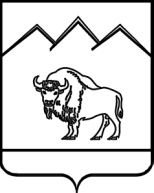 